RS FOR BUSINESS GMBHRS for business ist Ihr zertifizierter Personalrecruiter und -dienstleister mit 19 Jahren Markterfahrung in den Landkreisen Rosenheim und Traunstein. Was unsere Dienstleistung so unvergleichlich macht ist unsere Unternehmensphilosophie: Unser professionelles Team ist in der Lage Ihnen schnell und unkompliziert Ihren Wunschjob zu vermitteln. Darüber hinaus stellen wir Ihnen unseren unvergleichlichen und kostenlosen Fahrdienst bereit, der Sie sicher zur Arbeit und wieder nach Hause befördert. Ihre größtmögliche Zufriedenheit ist unser Ziel.IHR JOB IN UNSEREM TEAMWir suchen für unseren Kunden am Standort Stephanskirchen zur Direktvermittlung                              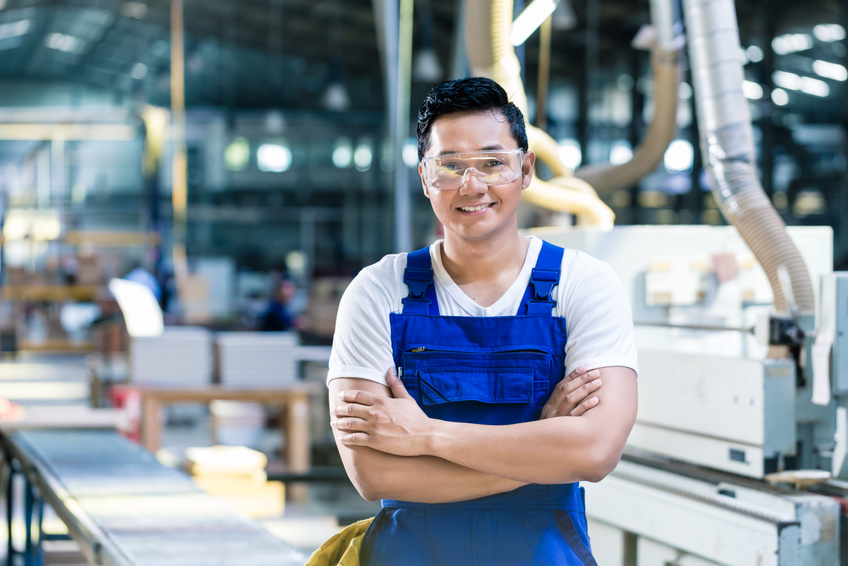 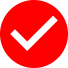 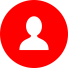 DAS SOLLTEN SIE MITBRINGEN// Eloxieren der Kundenware// Überwachung der Bäder// Berichterstattung bei Problemen// Einhaltung der UVV- Vorschriften// fundierte Eloxier KenntnisseWAS SIE ERWARTET// Gutes Betriebsklima// Breites Aufgabenfeld// Abwechslungsreiche Aufgaben// Bezahlung gemäß IGZ Tarifvertrag// SozialleistungenBewerben Sie sich jetzt, wir freuen uns auf Sie!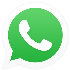 Unser WhatsApp Kontakt: 0160 – 80 80 333RS FOR BUSINESS GMBHRosenheim: Klepperstraße 9/11 | 83026 Rosenheim | Tel.: 08031/94143-0 | info@sandigforbusiness.deTraunstein: Crailsheimstraße 12 | 83278 Traunstein | Tel.: 0861/20937-0 | info@sandigforbusiness.de